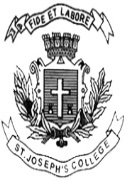 ST. JOSEPH’S COLLEGE (AUTONOMOUS), BENGALURU-27B.A. INDUSTRIAL RELATIONS- VI SEMESTERSEMESTER EXAMINATION: APRIL 2022(Examination conducted in July 2022)            IR 6218 - Entrepreneurship DevelopmentTime- 2 ½ hours		                                     	               Max Marks-70This question paper contains ONE printed page and three parts                                                                  SECTION-A                               ANSWER ANY TEN QUESTIONS (10 X 2 =20 MARKS)What is Entrepreneurship Development Programme?Name the Entrepreneur who was in news for contributing INR 22 crores per day for charity during 2021. Name the Company owned by him.Name any two Hindu business castes of South India.Name any two prominent Public Sector Industries located in Bengaluru.Define Entrepreneurship Development.Name any two-world famous Indian MNCs in the Information Technology Sector.In which year was Indian Economy liberalised? Who was the then Prime Minister?What is the meaning of Woman Entrepreneurship as per Government rules in India?What is TQM?What is the meaning of Business Plan?Expand HAL. Name the Entrepreneur who established this company in Bengaluru. Name any two industries/sectors, which were badly affected due to Covid-19 Pandemic in 2020-2021.                                                                  SECTION-B      ANSWER ANY FOUR QUESTIONS (4 X 5=20 MARKS) Write notes on various problems faced by Indian Entrepreneurs during 2020-2021 due to Covid-19 Pandemic. Give details of various business castes and non-Hindu business classes of India. Write notes on Indian Dalit Entrepreneurs. Give details about financial assistance for entrepreneurs in India. What is the importance of Business Plan? Why are Entrepreneurs important in any society?                                                     SECTION-C                      ANSWER ANY TWO QUESTIONS (2 X 15=30 MARKS) Write an essay on various functions and qualities of an entrepreneur. Explain the views of Joseph Schumpeter, Peter Drucker & Francis Walker on Entrepreneurs. Write an essay on Financial Aspects OR Human Resource Aspect of Business Plan and give an account of the common pitfalls to be avoided in a Business Plan?IR 6218-A-22